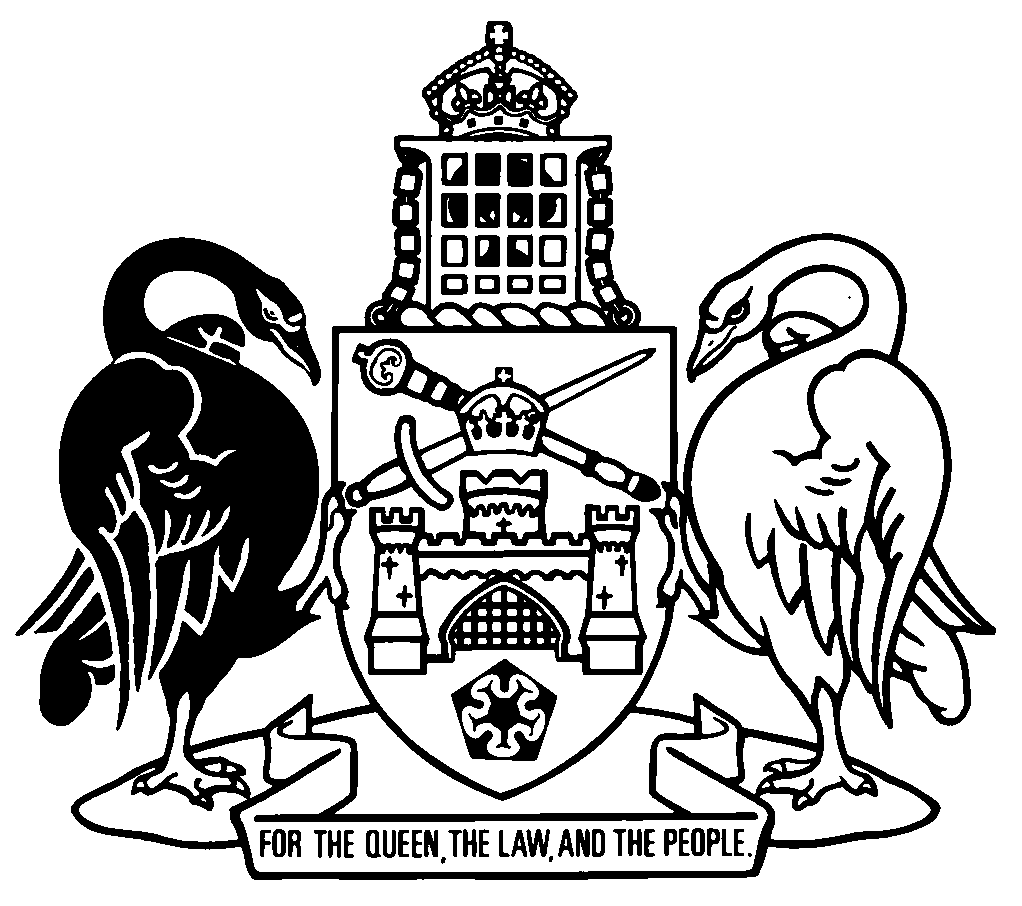 Australian Capital TerritorySubordinate Law We, the rule-making committee, make the following rules of court under the Court Procedures Act 2004, section 7.Dated 21 August 2020.Australian Capital TerritoryCourt Procedures Amendment Rules 2020 (No 4)Subordinate Law made under theCourt Procedures Act 20041	Name of rulesThese rules are the Court Procedures Amendment Rules 2020 (No 4).2	CommencementThese rules commence on the day after their notification day.Note	The naming and commencement provisions automatically commence on the notification day (see Legislation Act, s 75 (1)).3	Legislation amendedThese rules amend the Court Procedures Rules 2006.4	New rule 2500 (e)insert	(e)	contempt of the ACT Integrity Commission under the Integrity Commission Act 2018, section 166.5	New rule 2502Binsert2502B	Contempt of the ACT Integrity Commission	(1)	An application for contempt of the ACT Integrity Commission by a person (the respondent) must be made by originating application.Note 1	The Integrity Commission Act 2018, s 167 sets out the documents that must accompany the application.Note 2	Div 2.2.3 (Originating applications) contains provisions about the contents of originating applications, the filing and service of originating applications, etc.	(2)	If an application under this rule is discontinued, the applicant must file and serve on the respondent a notice of discontinuance.Note	See div 2.11.6 (Discontinuance and withdrawal).Endnotes1	Notification	Notified under the Legislation Act on 31 August 2020.2	Republications of amended laws	For the latest republication of amended laws, see www.legislation.act.gov.au.© Australian Capital Territory 2020Helen MurellLorraine WalkerChief JusticeChief MagistrateMichael ElkaimPeter MorrisonJudgeMagistrate